Publicado en Madrid el 16/10/2020 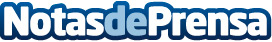 Civitatis: El valor diferencial del turismo accesibleCada vez es mayor el número de monumentos, destinos y empresas turísticas que prestan más y mejor atención a las personas con movilidad reducida o cualquier otro tipo de limitación físicaDatos de contacto:Óscar Fernández RodríguezCivitatis es la compañía líder en distribución online de visitas609488694Nota de prensa publicada en: https://www.notasdeprensa.es/civitatis-el-valor-diferencial-del-turismo Categorias: Internacional Nacional Viaje Entretenimiento Turismo Movilidad y Transporte http://www.notasdeprensa.es